ZADANIA NA CZWARTEK 28 MAJA ZABAWA RUCHOWAZabawa ruchowa- "TANIEC ZYGZAK "Nieważne czy dziewczyną jesteś czy chłopakiem
to ważne jest, że wiesz, że pędzi się zygzakiem
przygotuj ręce biodra nogi do zygzaka
nie więcej ani mniej

Najpierw zygzaka robią tylko same ręce
a teraz biodra żeby śmiechu było więcej
na koniec do zygzaka dodajemy nogi
tylko nie pomyl się

No teraz już dłużej nie czekamy
zygzaka zaczynamy

Tańczę zygzakiem bo
zygi zygi zong zong zygi zygi zong
zygzaki fajne są
zygi zygi zong zong zygi zygi zong
zatańcz zygzakiem też
zygi zygi zong zong zygi zygi zong
zygzak to prosta rzecz
zygi zygi zong

Tego zygzaka najpierw robią same ręce
a potem biodra żeby śmiechu było więcej
na koniec do zygzaka dodajemy nogi
i nie mylimy się

No a teraz już dłużej nie czekamy
zygzaka zaczynamy

Tańczę zygzakiem bo
zygi zygi zong zong zygi zygi zong
zygzaki fajne są
zygi zygi zong zong zygi zygi zong
zatańcz zygzakiem też
zygi zygi zong zong zygi zygi zong
zygzak to prosta rzecz
zygi zygi zong

Lubisz zygzaka tak samo jak ja

No a teraz już dłużej nie czekamy
zygzaka zaczynamy

Tańczę zygzakiem bo
zygi zygi zong zong zygi zygi zong
zygzaki fajne są
zygi zygi zong zong zygi zygi zong
zatańcz zygzakiem też
zygi zygi zong zong zygi zygi zong
zygzak to prosta rzecz
zygi zygi zong

Tańczę zygzakiem bo
zygi zygi zong zong zygi zygi zong
zygzaki fajne są
zygi zygi zong zong zygi zygi zong
zatańcz zygzakiem też
zygi zygi zong zong zygi zygi zong
zygzak to prosta rzecz
zygi zygi zong https://www.youtube.com/watch?v=xm93WFJ7bNsAKTYWNOŚĆ PLASTYCZNAAktywność Plastyczna "krówka"- wykonanie pracy plastycznej z białek i czarnej kartki z wycinanki, potrzebne będzie jedno kółko białe średniej wielkości i 6 małych 4 na kopytka 2 na uszka 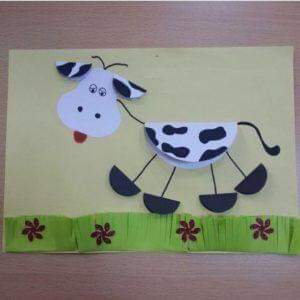 AKTYWNOŚĆ MUZYCZNA " W zagrodzie" nauka I zwrotki i refrenu,  dla chętnych dzieci II zwrotkiRef. W zagrodzie koło domu,gdzie pole, tam gdzie las,mieszka zwierząt kilkoro,każde swój pokój ma.Jest świnka różowiutkai kozy, kury są,jest kot i piesek bury,a w stajni konik rży.1. Pewnego dnia wieczorem,gdy słońce zaszło już,do kury przyszedł kotek,aż tu powstał wielki krzyk.Kura na jajkach siedzi,jest bardzo dumna z nich,a kot ten mały psotnik,łapką jedno jajko zbił.Ref. W zagrodzie koło domu,gdzie pole, tam gdzie las,mieszka zwierząt kilkoro,każde swój pokój ma.Jest świnka różowiutkai kozy, kury są,jest kot i piesek bury,a w stajni konik rży.2. Przy budzie koło domujest bardzo groźny pies,on bardzo głośno szczeka,kiedy obcy chce tu wejść.Jest czarny w białe plamki,i futro długie ma,pilnuje tu porządku,wszystkie ścieżki tutaj zna